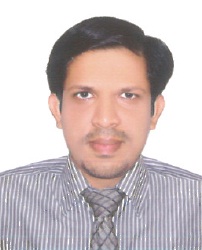 Email: siyad.368981@2freemail.com 	SIYADObjective:To work in a challenging environment that provides me ample opportunities in my professional achievement besides establishing an outstanding career for my personal developmentStrength:Thorough Understanding of SD, and MM Module in SAPMore than 7 Years Experience in SAPExperience in 2 implementations of SAP as MM core team.Handling Sales orders and Sales returns.Stock transfer & Inventory processes.E-clearance, Import & Export Documentation.Knowledge about the rules and regulations of Jebel Ali Free Zone.Completed E Mirsal II Training from Dubai Port & Customs.Professional Summary:During my professional tenure I have gained considerable experience to be able to function at an executive level and quickly adaptable to any new working conditions, since my experiences of diversified nature throughout the experience I have gained the knowledge and skill in the following areas.Educational background:University Graduation (Bachelor of Commerce) Plus Two Secondary School Leaving Certificate (SSLC)Computer Skills:ERP Software -   working knowledge of  SAP E.6 & Retail (R/3)Office Packages-MS-Office- Word, Excel, Power Point.Workshop attended on BAAN and SAP ERP software.Implementation and RolloutHoshanco SAP IS Retail Implementation and Rollout – with CSC India
Hoshanco Group; Hoshanco Group is a company mainly into Wholesale and Retail Business and also Manufacturing Unit is there in Riyadh, Saudi Arabia. Its retails outlets and Whole sale warehouses are present in all over the MENA like KSA, UAE, Qatar, Oman, Bahrain, Kuwait, Morocco, Jordan, Lebanon, Kenya etc
For the Manufacturing Unit also we have used IS Retail ECC 6.0 and have implemented very well.

RoleMaintaining SAP MM Master Data.Merchandise Category ManagementPreparing Master data upload programs and LSMW’sListing and Assortment Maintenance.Stock Transfer Order Process and Inventory Management.Validating Master data.Preparing custom developments in SAP.Preparing clients reports in SAPPreparing Test Cases and carrying out TestingPreparing User Manuals for Client Users.Training the Trainers (Client) for SAPCommunicating the Client Requirement to the Technical Team.All standard tcodes with huge customization to be tested for all relevant Scenarios/data/data loadAll custom programs to be testedInterfaces to be testedEntire end to end cycle testingVariants to be checked for standard/cloned programs as there is a possibility of change inselection screenWorkflows/idocs/Print programs etc to be testedCarrying out Go-Live activitiesPosition Held: August 2006 – October 2015 Al-Hoshan Pang Gulf.  Jebel Ali Free Zone, .Multinational Trading Company having branches on 11 countries - Exclusive distributor of Staedtler, Uniball ( Mitsubishi ), Pentel, Penac, Maped, Renz, Olfa, Fantastic, Atlas, Alfa etc.  Job  Profile:2008-2015SAP Administrator (Material Master)Material creation and master data maintenance  in SAP Power user with all Transaction rightsKnowledge of SAP Solution ManagerPID Management in SAP.Managing BOM creation and updating of ERLA items in SAPJob rofile: 2007-2008		Logistics & Administration In-charge Preparing Import/Export Customs documents:- Import Bills, Export Bills, DFZ Bills, Re-export Bills, Chambering Invoices, Temporary Admission, Transfer Bills & all its amendments with JAFZA Customs site – Dubai trade Delivery of goods in & out side of FZJob profile: 2006-2007Production controllerWarehousing & Logistics Arrangement.Creating and Posting of PO, Supervision and co-ordination of Production, Allocation and releasing of stock, Monitoring of Warehouse inventory, Liquidation and write-off of stocks.Monitoring and updating of production of other GCC branches. Total inventory & sales procedures: Replenishment, Inventory Adjustment, order processing, RTS in the system (ERP: SAP)Since Oct 2005 – May 2006: Manappuram Group of Companies, India.     An ISO certified Multi-national Private Banking Firm.Position Held:  Branch Manager,Job profile:Act as a team leader for the administration and office management functions within the organization.Interact with internal business areas and business in order to understand the requirements and business strategies impacting Equity Markets / Share TradingIdentify / analyses / prioritize customer needs.Regular Client visits and presentations on new Equity Market / Share TradingProvide feedback to clients on service issues.Manage take-on of new Equity Market / Share Trading customers. Supply meaningful advice and information to customers.Authorize monthly billing of customers.Personal details: 		Date of Birth			: 22nd April 1982.Sex				: Male.Nationality			: Indian.Languages			: English, Hindi, Urdu and ArabicAvailability			: ASAPVisa Status			: Visit VisaSiyad 